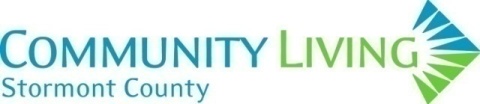 FORMULAIRE DE RÉTROACTION SUR L'ACCESSIBILITÉ - SERVICE À LA CLIENTÈLEIntégration Communautaire - comté de Stormont s'engage à fournir un service à la clientèle accessible.  Vos commentaires sont les bienvenus pour nous aider à surveiller et à améliorer nos services et vos expériences.  Veuillez prendre quelques minutes pour répondre à ce questionnaire.Ce formulaire peut être envoyé par la poste, par courriel, par télécopieur ou remis en main propre des façons suivantes :Intégration Communautaire - comté de Stormont – Rétroaction sur l'accessibilitéPar courrier :   280, rue Ninth Ouest, Cornwall (ON) K6J 3A6Par courriel : j.helmer@clstormont.ca  Par télécopieur : 613 938-2033En personne : 280, rue Ninth OuestIntégration Communautaire - comté de Stormont répondra à vos commentaires dans les dix jours ouvrables, en indiquant les mesures à prendre.  Les renseignements personnels contenus dans ce formulaire sont recueillis conformément au Règlement de l'Ontario 429/07, « Normes d'accessibilité pour les services à la clientèle », et seront utilisés dans le but de répondre à vos commentaires ou à votre demande.Heure de votre visite :Heure de votre visite :Heure de votre visite :Date :Date :Date :Date :Quel était le but de votre visite?Quel était le but de votre visite?Quel était le but de votre visite?Quel était le but de votre visite?Quel était le but de votre visite?Quel était le but de votre visite?Quel était le but de votre visite?À QUEL SERVICE VOUS ÊTES-VOUS ADRESSÉ?À QUEL SERVICE VOUS ÊTES-VOUS ADRESSÉ?À QUEL SERVICE VOUS ÊTES-VOUS ADRESSÉ?À QUEL SERVICE VOUS ÊTES-VOUS ADRESSÉ?À QUEL SERVICE VOUS ÊTES-VOUS ADRESSÉ?À QUEL SERVICE VOUS ÊTES-VOUS ADRESSÉ?À QUEL SERVICE VOUS ÊTES-VOUS ADRESSÉ?  Administration  Services administratifs  Réception  Liens communautaires  Logements résidentiels  Liens communautaires  Logements résidentiels  Liens communautaires  Logements résidentiels  Programme Passeport   Programme « Créer des liens d’amitié »  Service de consultation en intégration de la petite enfance (S.C.I.P.E.)  Programme Passeport   Programme « Créer des liens d’amitié »  Service de consultation en intégration de la petite enfance (S.C.I.P.E.)  Programme Passeport   Programme « Créer des liens d’amitié »  Service de consultation en intégration de la petite enfance (S.C.I.P.E.)Le service vous a-t-il été fourni d'une manière ou sous une forme accessible?Le service vous a-t-il été fourni d'une manière ou sous une forme accessible?Le service vous a-t-il été fourni d'une manière ou sous une forme accessible?Le service vous a-t-il été fourni d'une manière ou sous une forme accessible?Le service vous a-t-il été fourni d'une manière ou sous une forme accessible?OUI  NON  Veuillez fournir des détails concernant votre expérience du service à la clientèle :Veuillez fournir des détails concernant votre expérience du service à la clientèle :Veuillez fournir des détails concernant votre expérience du service à la clientèle :Veuillez fournir des détails concernant votre expérience du service à la clientèle :Veuillez fournir des détails concernant votre expérience du service à la clientèle :Veuillez fournir des détails concernant votre expérience du service à la clientèle :Veuillez fournir des détails concernant votre expérience du service à la clientèle :Avez-vous rencontré des obstacles ou des difficultés pour accéder aux services?Avez-vous rencontré des obstacles ou des difficultés pour accéder aux services?Avez-vous rencontré des obstacles ou des difficultés pour accéder aux services?Avez-vous rencontré des obstacles ou des difficultés pour accéder aux services?Avez-vous rencontré des obstacles ou des difficultés pour accéder aux services?OUI  NON  Avons-nous répondu à vos besoins en matière de service à la clientèle?Avons-nous répondu à vos besoins en matière de service à la clientèle?Avons-nous répondu à vos besoins en matière de service à la clientèle?Avons-nous répondu à vos besoins en matière de service à la clientèle?Avons-nous répondu à vos besoins en matière de service à la clientèle?OUI  NON  Souhaitez-vous être contacté(e) au sujet de votre expérience du service à la clientèle?Souhaitez-vous être contacté(e) au sujet de votre expérience du service à la clientèle?Souhaitez-vous être contacté(e) au sujet de votre expérience du service à la clientèle?Souhaitez-vous être contacté(e) au sujet de votre expérience du service à la clientèle?Souhaitez-vous être contacté(e) au sujet de votre expérience du service à la clientèle?OUI  NON  Si oui, veuillez fournir les informations suivantes :  Êtes-vous un :    Utilisateur de service      Membre de la famille      AutreSi oui, veuillez fournir les informations suivantes :  Êtes-vous un :    Utilisateur de service      Membre de la famille      AutreSi oui, veuillez fournir les informations suivantes :  Êtes-vous un :    Utilisateur de service      Membre de la famille      AutreSi oui, veuillez fournir les informations suivantes :  Êtes-vous un :    Utilisateur de service      Membre de la famille      AutreSi oui, veuillez fournir les informations suivantes :  Êtes-vous un :    Utilisateur de service      Membre de la famille      AutreSi oui, veuillez fournir les informations suivantes :  Êtes-vous un :    Utilisateur de service      Membre de la famille      AutreSi oui, veuillez fournir les informations suivantes :  Êtes-vous un :    Utilisateur de service      Membre de la famille      AutrePrénom :Prénom :Prénom :Prénom :Prénom :Prénom :Prénom :Nom :Nom :Nom :Nom :Nom :Nom :Nom :Adresse municipale :Adresse municipale :Adresse municipale :Adresse municipale :Adresse municipale :Adresse municipale :Adresse municipale :Ville :Ville :Ville :Ville :Ville :Ville :Ville :Numéro de téléphone (en journée) :Numéro de téléphone (en journée) :Numéro de téléphone (en soirée) :Numéro de téléphone (en soirée) :Numéro de téléphone (en soirée) :Numéro de téléphone (en soirée) :Numéro de téléphone (en soirée) :Adresse de courriel :Adresse de courriel :Adresse de courriel :Adresse de courriel :Adresse de courriel :Adresse de courriel :Adresse de courriel :Comment souhaitez-vous être contacté(e)?Comment souhaitez-vous être contacté(e)?Comment souhaitez-vous être contacté(e)?Comment souhaitez-vous être contacté(e)?Comment souhaitez-vous être contacté(e)?Comment souhaitez-vous être contacté(e)?Comment souhaitez-vous être contacté(e)?